서주 이력서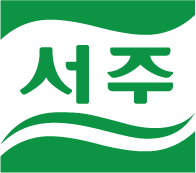 상기 본인은 지원서에 기재한 사항은 사실과 틀림없음을 확인하오며, 만일 기재사항의 누락 또는 허위 사실이 판명되었을 때에는 합격의 취소 또는 여하한 조처에도 이의를 제기하지 않을 것을 서약합니다. 또한 본인은 귀사가 본인으로부터 취득한 개인정보(성명, 생년월일, 주소, 연락처, 학력 등) 일체를 귀사의 전형과정에서 활용하는데 동의합니다.                                                      년    월    일                                       지원자 성명 :     (인) 또는 서명성       명성       명성       명성       명(한글)지원분야지원분야영업영업영업영업영업영업성       명성       명성       명성       명(영어)지원분야지원분야영업영업영업영업영업영업성       명성       명성       명성       명(영어)자택전화자택전화생년월일생년월일생년월일생년월일휴대전화휴대전화생년월일생년월일생년월일생년월일E-MailE-Mail현 거 주 주 소현 거 주 주 소현 거 주 주 소필수 입력필수 입력필수 입력필수 입력필수 입력필수 입력필수 입력필수 입력필수 입력필수 입력필수 입력필수 입력필수 입력필수 입력필수 입력필수 입력필수 입력필수 입력필수 입력필수 입력필수 입력필수 입력필수 입력필수 입력학력입학년월졸업년월졸업년월졸업년월졸업년월졸업년월학  교  명학  교  명학  교  명학  교  명학  교  명전 공전 공전 공전 공소재지졸 업 구 분졸 업 구 분졸 업 구 분졸 업 구 분졸 업 구 분학점학점학점학점학점학력학력학력학력경력사항근무기간근무기간근무기간근무기간근무기간근무기간근무처근무처근무처근무처근무처부서명/직위부서명/직위부서명/직위부서명/직위담당업무담당업무담당업무담당업무담당업무담당업무퇴직사유퇴직사유퇴직사유퇴직사유퇴직사유경력사항경력사항경력사항경력사항병역병역구분면제사유면제사유면제사유병역군    별병    과병    과병    과병    과계  급계  급계  급계  급복무기간복무기간복무기간(  개월)(  개월)자격증종류 및 급수종류 및 급수종류 및 급수종류 및 급수종류 및 급수종류 및 급수취득일자취득일자취득일자발행기관발행기관발행기관컴퓨터컴퓨터컴퓨터OA 및 문서 작업OA 및 문서 작업OA 및 문서 작업OA 및 문서 작업OA 및 문서 작업OA 및 문서 작업OA 및 문서 작업OA 및 문서 작업수준수준수준자격증컴퓨터컴퓨터컴퓨터자격증컴퓨터컴퓨터컴퓨터자격증컴퓨터컴퓨터컴퓨터자격증컴퓨터컴퓨터컴퓨터외국어시 험 명시 험 명시 험 명시 험 명시 험 명시 험 명점수, 등급점수, 등급점수, 등급점수, 등급점수, 등급시험일자시험일자시험일자시험일자시험일자시행기관시행기관시행기관시행기관시행기관시행기관시행기관시행기관시행기관시행기관외국어외국어외국어기타보훈여부보훈여부보훈여부보훈여부보훈여부보훈여부대상 / 비대상대상 / 비대상대상 / 비대상대상 / 비대상대상 / 비대상대상 / 비대상대상 / 비대상대상 / 비대상대상 / 비대상대상 / 비대상대상 / 비대상대상 / 비대상대상 / 비대상대상 / 비대상대상 / 비대상대상 / 비대상대상 / 비대상대상 / 비대상대상 / 비대상대상 / 비대상기타장애여부장애여부장애여부장애여부장애여부장애여부대상 / 비대상대상 / 비대상대상 / 비대상대상 / 비대상대상 / 비대상대상 / 비대상대상 / 비대상대상 / 비대상대상 / 비대상대상 / 비대상대상 / 비대상대상 / 비대상대상 / 비대상대상 / 비대상대상 / 비대상대상 / 비대상대상 / 비대상대상 / 비대상대상 / 비대상대상 / 비대상가족관계성 명 성 명 성 명 성 명 성 명 관 계 / 직 업관 계 / 직 업관 계 / 직 업관 계 / 직 업관 계 / 직 업관 계 / 직 업관 계 / 직 업관 계 / 직 업출생년도출생년도출생년도출생년도출생년도출생년도출생년도출생년도출생년도동거여부동거여부동거여부가족관계가족관계가족관계가족관계가족관계자  기  소  개  서 맑은 고딕(본문)체/10포인트 준수본인이 제과업에서 어떤 일을 하였고, 어떤 성과를 냈는지 서술해주세요. (최대 800자)당사에 지원하는 동기를 서술해주세요 (최대 500자)당사에서 이루고 싶은 포부를 서술해주세요. (최대 500자)